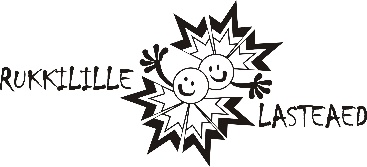 Keila Alushariduse OÜRukkilille LasteaedKruusa 23 Keila 76607AVALDUSPalun lubada ………………………………………………………….. (lapse nimi, isikukood), lahkuda lasteaiast kell ……………… iseseisvalt alates ………………………… (kuupäev, kuu, aasta) kuni ………………………………………… (kuupäev, kuu, aasta). Mina ………………………………….. (lapsevanema nimi), võtan täisvastutuse lapse lasteaiast lahkumise eest.Lugupidamisega lapsevanem(ad):……………………………………… (ees- ja perekonnanimi) (allkiri)……………………………………… (ees- ja perekonnanimi) (allkiri)…………………………………….(avalduse esitamise kuupäev)